MargDMargD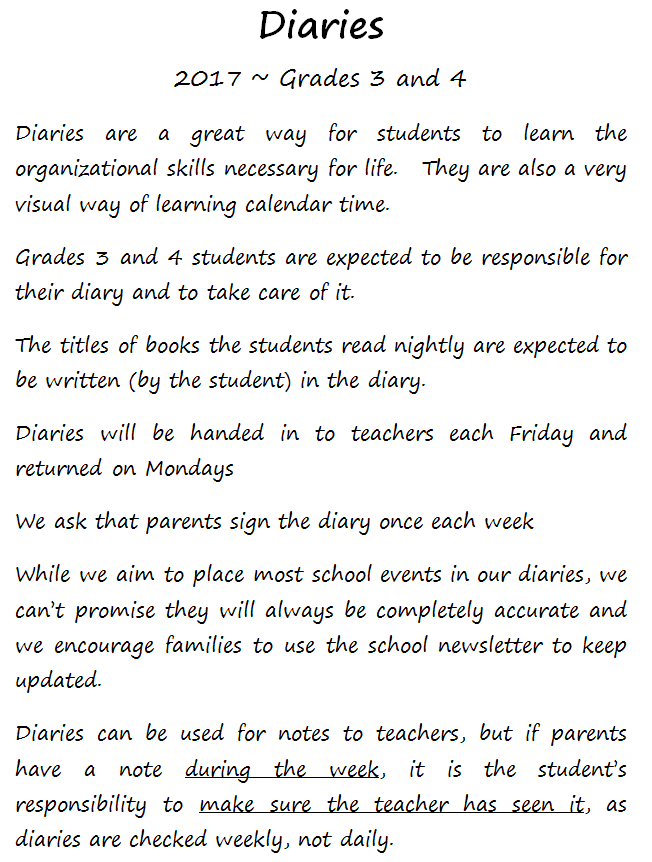 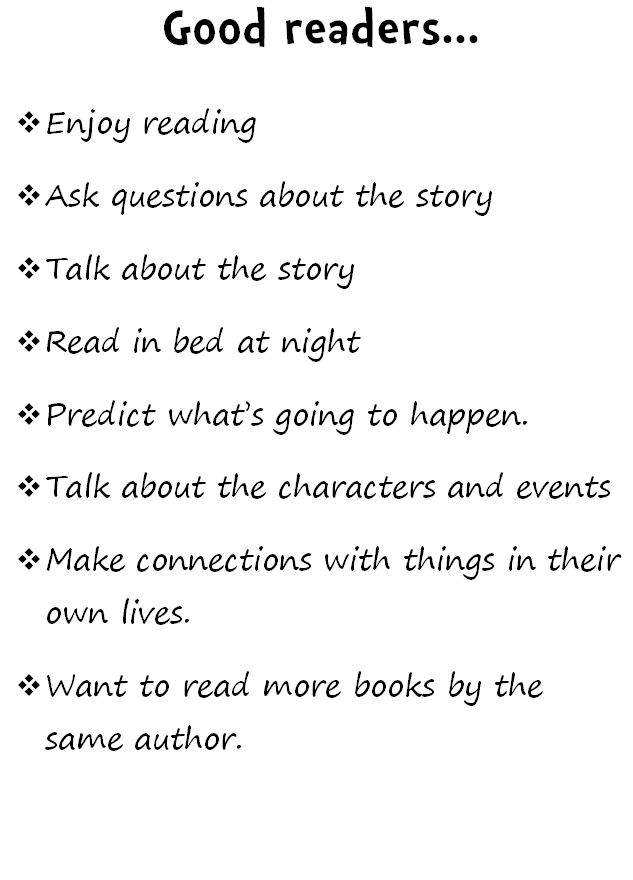 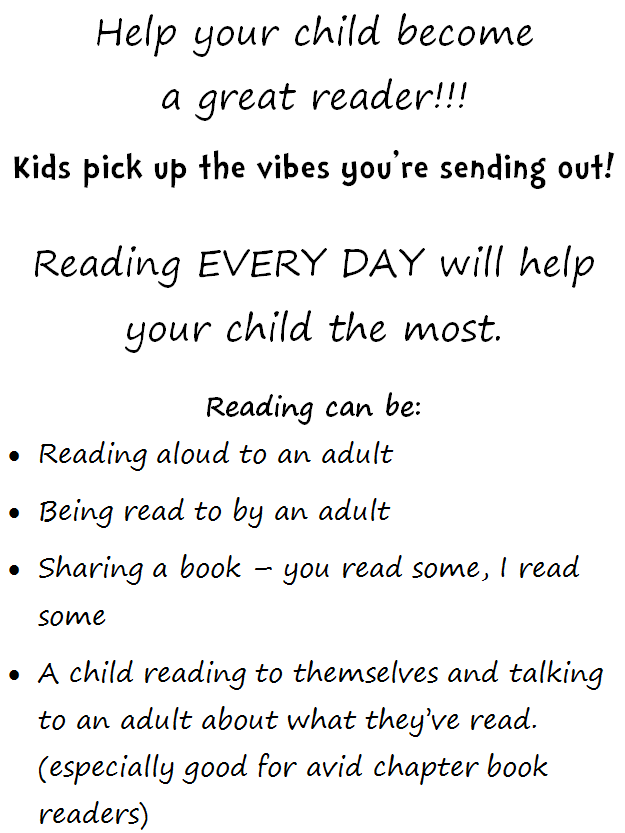 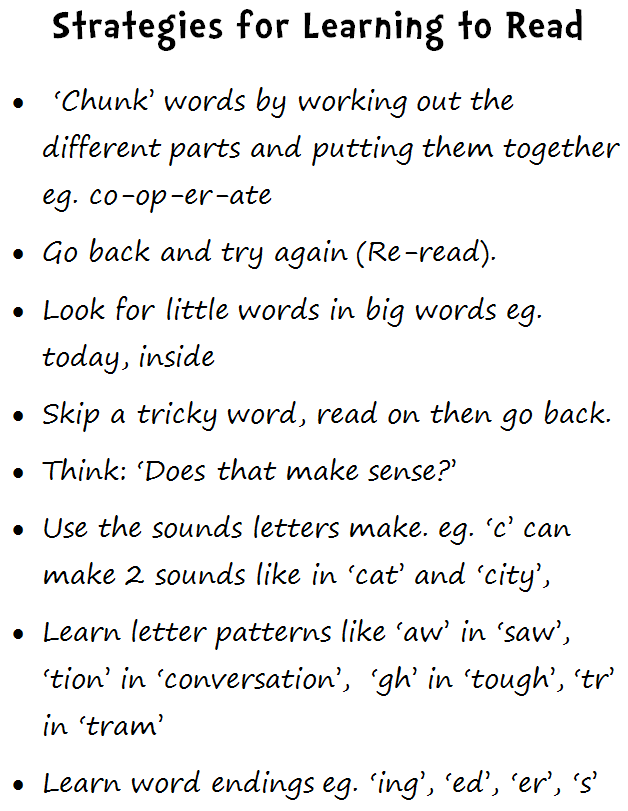 